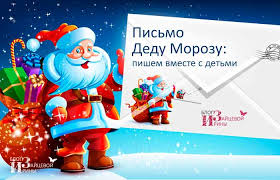 Внимание! Управление Роспотребнадзора по Республике Татарстан  ведет прием граждан с письмами от детей на Почту Деда Мороза.Управлением Роспотребнадзора по Республике Татарстан в преддверии Нового года в период с 6 по 27 декабря 2018 года организован прием граждан с письмами от детей на Почту Деда Морозав Общественной приемной, находящейся по адресу: г. Казань, ул. Большая Красная, д. 30 (http://16.rospotrebnadzor.ru/) и в территориальных отделах (г. Нурлат, ул. Школьная,10) Время  приема:понедельник – четверг с 9.00 до 12.00 и с 12.45 до 18.00пятница с 9.00 до 12.00 и с 12.45 до 16.45суббота, воскресенье – выходные дни.Все письма детей Управлением Роспотребнадзора по Республике Татарстан  и территориальными  отделами  в районах  будут перенаправлены по адресу: 162390, Вологодская область, г.Великий Устюг, Почта Деда Мороза.